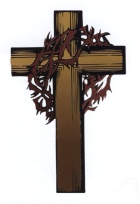 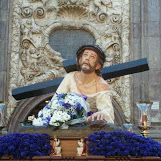 PROGRAMACION ENSAYOS DE PEANA 2015.MES DE ENERODomingo 25  Jueves 29 (San Valero)MES DE FEBRERODomingo 1  Domingo 8  Domingo 15  Domingo 22.MES DE MARZODomingo 1  Jueves 5 (Cinco Marzada)  Viernes 13: ensayo puerta Sta. Engracia ( de 21:30 – 00:30)Viernes 20: 		“                “		“		“Domingo 22    Total ensayos: 11.HORARIOSDomingos y festivos: De 11:30 a 13:30 h.Respetar los horarios marcados de inicio,  por lo que será conveniente acudir al lugar ensayo con antelación para podernos preparar.LUGAR EN ENSAYOSEl mismo del año pasado.